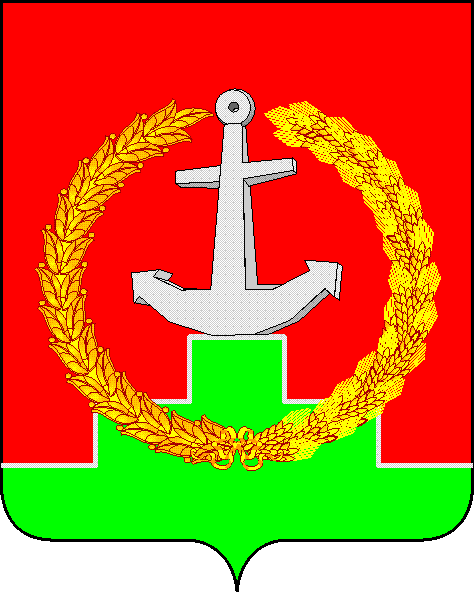 СОБРАНИЕ  ДЕПУТАТОВ МАТВЕЕВО-КУРГАНСКОГО РАЙОНАРостовской областиР Е Ш Е Н И Е	В соответствии Федеральным законом от 06.10.2003 № 131-ФЗ "Об общих принципах организации местного самоуправления в Российской Федерации",  статьями 29.1-29.4  Градостроительного кодекса Российской Федерации, в соответствии с требованиями Федерального закона от 27.12.2002 г. № 184-ФЗ «О техническом регулировании», Областным законом  от 14.01.2008 № 853-ЗС «О градостроительной деятельности в Ростовской области», Областным законом от 28.12.2005 436-ЗС «О местном самоуправлении в Ростовской области», постановлением Администрации Матвеево-Курганского района от 13.09.2017 № 1599 «О подготовке проектов местных нормативов градостроительного проектирования Матвеево-Курганского района и сельских поселений в его составе», Собрание депутатов Матвеево-Курганского района,РЕШИЛО:Утвердить нормативы градостроительного проектирования муниципального образования «Новониколаевское сельское поселение» согласно приложению.Главе Администрации Матвеево-Курганского района обеспечить размещение нормативов указанных в пункте 1 настоящего решения в федеральной государственной информационной системе территориального планирования в срок, не превышающий пяти дней  со дня их утверждения.Настоящее решение вступает в силу со дня его официального опубликования.Контроль за исполнением настоящего решения возложить на Стетюху М.В. - председателя комиссии по строительству, благоустройству, транспорту, связи и коммунальному хозяйству, торговли Собрания депутатов Матвеево-Курганского района. Председатель Собрания депутатов районаглава Матвеево-Курганского района                                       Н.Н. Анцев                                                    I. ВведениеНастоящие «Местные нормативы градостроительного проектирования муниципального образования «Новониколаевское  сельское поселение»» (далее именуются - Нормативы) разработаны в соответствии с законодательством Российской Федерации и Ростовской области.По вопросам, не рассматриваемым в настоящих нормативах, следует руководствоваться законами и нормативно-техническими документами, действующими на территории Российской Федерации в соответствии с требованиями Федерального закона от 27.12.2002 г. № 184-ФЗ «О техническом регулировании». При отмене и/или изменении действующих нормативных документов, в том числе тех, на которые дается ссылка в настоящих нормах, следует руководствоваться нормами, вводимыми взамен отмененных.Настоящие Нормативы обязательны для всех субъектов градостроительной деятельности, осуществляющих свою деятельность на территории Новониколаевского сельского поселения, независимо от их организационно-правовой формы.Расчетные показатели обеспечения благоприятных условий жизнедеятельности человека, принятые на муниципальном уровне, не могут быть ниже, чем расчетные показатели обеспечения благоприятных условий жизнедеятельности человека, содержащиеся в настоящих Нормативах.Внесение изменений в Нормативы осуществляется в соответствии федеральным законодательством, законодательством Ростовской области, нормативными правовыми актами Матвеево-Курганского района и Новониколаевского сельского поселения.II. Основная частьТипология и классификация сельских населенных пунктов1.2. Предварительное определение потребности в территории жилых зон (кол. га на 1 тыс. чел.):- зоны застройки малоэтажными жилыми домами (1-3 этажа) – ;- зоны застройки малоэтажными блокированными жилыми домами (1-2-3 этажа) –8 га;- зоны застройки объектами индивидуального жилищного строительства с земельным участком (от 400 до ) – ;- зоны застройки объектами индивидуального жилищного строительства с земельным участком (от 600 до ) – ;- зоны застройки объектами индивидуального жилищного строительства с земельным участком (от  и более) – .1.3. Предварительное определение потребности в территории жилых зон сельского населенного пункта (кол. га на 1 дом, квартиру):Примечание: Нижний предел принимается для крупных и больших поселений, верхний – для средних и малых.1.4. Предельные размеры земельных участков для ведения:Примечание: * в скобках указаны размеры земельных участков в границах сельских населенных пунктов.1.5. Показатели предельно допустимых параметров плотности застройки индивидуального жилищного строительстваПримечание:Коэффициент застройки (процент застроенной территории) - отношение суммы площадей застройки всех зданий и сооружений к площади земельного участка;Коэффициент «брутто» (показатель плотности застройки «брутто»)- отношение общей площади всех этажей зданий и сооружений к площади квартала с учетом дополнительно необходимых по расчету учреждений и предприятий повседневного обслуживания;Коэффициент «нетто» (показатель плотности застройки «нетто») - отношение общей площади всех жилых этажей зданий к площади жилой территории квартала с учетом площадок различного назначения необходимых для обслуживания (подъезды, стоянки, озеленение).1.6. Расчетная плотность населения на территории жилых зон сельского населенного пункта1.7. Расчетная жилищная обеспеченность (м2 общей площади квартиры на 1 чел.):- муниципальное жилье – ;- общежитие (не менее) – .Примечание: - расчетные показатели жилищной обеспеченности для индивидуальной жилой застройки не нормируются.1.8. Минимально допустимые размеры площадок дворового благоустройства и расстояния от окон жилых и общественных зданий до площадокПримечания: 1. Хозяйственные площадки следует располагать не далее 100м от наиболее удаленного входа в жилое здание.2. Расстояние от площадки для мусоросборников до площадок для игр детей, отдыха взрослых и занятий физкультурой следует принимать не менее 20м.3. Расстояние от площадки для сушки белья не нормируется.4. Расстояние от площадок для занятий физкультурой устанавливается в зависимости от их шумовых характеристик.5. Расстояние от площадок для стоянки автомашин устанавливается в зависимости от числа автомобилей на стоянке и расположения относительно жилых зданий.6. Допускается уменьшать, но не более чем на 50% удельные размеры площадок для занятий физкультурой при формировании единого физкультурно-оздоровительного комплекса микрорайона для школьников и населения.1.9. Расстояния от окон жилых помещений в зоне индивидуальной жилой застройки до стен дома и хозяйственных построек (гаражи, бани, сараи), расположенных на соседнем участке (не менее) – .1.10. Место расположения водозаборных сооружений нецентрализованного водоснабжения:Примечания:1.  водозаборные сооружения следует размещать выше по потоку грунтовых вод;2. водозаборные сооружения не должны устраиваться на участках, затапливаемых паводковыми водами, в заболоченных местах, а также местах, подвергаемых оползневым и другим видам деформации.1.11. Расстояния от окон жилого здания до построек для содержания скота и птицыПримечание: Размещаемые в пределах территории жилой зоны группы сараев должны содержать не более 30 блоков каждая.1.12. Площадь застройки сблокированных хозяйственных построек для содержания скота (не более) – .1.13. Расстояние до границ соседнего участка от построек, стволов деревьев и кустарников1.14. Расстояние до красной линии от построек на приусадебном земельном участке1.15. Норма обеспеченности детскими дошкольными учреждениями и размер их земельного участка (кол. мест на 1 тыс. чел.) – 25 мест.Примечания: 1. Вместимость ДОУ для сельских населенных пунктов и поселков городского типа рекомендуется не более 140 мест.2. Размеры земельных участков могут быть уменьшены: на 25% – в условиях реконструкции; на 15% – при размещении на рельефе с уклоном более 20%.1.16. Радиус обслуживания детскими дошкольными учреждениями территорий сельских населенных пунктов:- зона многоквартирной и малоэтажной жилой застройки – ;- зона застройки объектами индивидуального жилищного строительства – .Примечание: Указанный радиус обслуживания не распространяется на специализированные и оздоровительные детские дошкольные учреждения.1.17. Норма обеспеченности общеобразовательными учреждениями и размер их земельного участка (кол. мест на 1 тыс. чел.) – 25 мест.Примечания:   1. Вместимость вновь строящихся, сельских малокомплектных учреждений для I ступени обучения - 80 человек, I и II ступеней - 250 человек, I, II и III ступеней - 500 человек.2. Размеры земельных участков могут быть уменьшены: на 20% – в условиях реконструкции; увеличены на 30% – в сельских населенных пунктах, если для организации учебно-опытной работы не предусмотрены специальные участки.1.18. Радиус обслуживания общеобразовательными учреждениями территорий сельских населенных пунктов:- зона многоквартирной и малоэтажной жилой застройки – ;- зона застройки объектами индивидуального жилищного строительства (для начальных классов) – 750 (500) м;- допускается размещение на расстоянии транспортной доступности: для обучающихся I ступени обучения - не более  пешком и не более 15 минут (в одну сторону) при транспортном обслуживании, для обучающихся II и III ступени - не более  пешком и не более 30 минут (в одну сторону) при транспортном обслуживании.Примечания:  1. Указанный радиус обслуживания не распространяется на специализированные общеобразовательные учреждения.2. Предельный радиус обслуживания обучающихся II - III ступеней не должен превышать .1.19. Расстояние от стен зданий общеобразовательных школ и границ земельных участков детских дошкольных учреждений до красной линии:- в сельских населенных пунктах - .1.20. Площадь озелененной и благоустроенной территории микрорайона (квартала) без учета участков школ и детских дошкольных учреждений (м2 на 1 чел.), не менее – .Примечание: В площадь озелененной и благоустроенной территории включается вся территория микрорайона (квартала) с площадками для игр детей, занятий физкультурой и хозяйственные площадки, за исключением площади застройки жилыми домами, участками общественных учреждений, а также проездов.1.21. Норма накопления твердых бытовых отходов (ТБО) для населения (объем отходов в год на 1 человека):-  проживающее в жилом фонде с полным благоустройством – 1,1-1,8 м3/чел;- проживающее в жилом фонде с частичным благоустройством – 1,1-2,0 м3/чел;- общее количество по поселению с учетом общественных зданий – 1,4-2,2 м3/чел.1.22. Норма накопления крупногабаритных бытовых отходов (% от нормы накопления на 1 чел.) – 5%.2.1. Норма обеспеченности учреждениями внешкольного образования и межшкольными учебно-производственными предприятиями и размер их земельного участкаПримечание: В населенных пунктах с числом жителей от 3 тыс. до 10 тыс. человек детские школы искусств, школы эстетического образования размещаются в расчете одной школы на населенный пункт.2.2. Радиус обслуживания учреждений внешкольного образования:- зона многоквартирной и малоэтажной жилой застройки – ;- зона застройки объектами индивидуального жилищного строительства – .2.3. Норма обеспеченности спортивными и физкультурно-оздоровительными учреждениями и размер их земельного участкаПримечание:  Для малых населенных пунктов нормы расчета спортивных залов и бассейнов необходимо принимать с учетом минимальной вместимости объектов по технологическим требованиям.2.4. Радиус обслуживания спортивными и физкультурно-оздоровительными учреждениями, расположенными во встроено-пристроенных помещениях или совмещенными со школьным комплексом:- зона многоквартирной и малоэтажной жилой застройки – ;- зона застройки объектами индивидуального жилищного строительства – .2.5. Радиус обслуживания спортивными центрами и физкультурно-оздоровительными учреждениями жилых районов – .2.6. Норма обеспеченности учреждениями культуры для сельских населенных пунктов или их группПримечания:  1. Приведенные нормы не распространяется на специализированные библиотеки.2. Размеры земельных участков учреждений культуры принимаются в соответствии с техническими регламентами.2.7. Норма обеспеченности учреждениями здравоохранения и размер их земельного участкаПримечания: 1. На одну койку для детей следует принимать норму всего стационара с коэффициентом 1,5.2. При размещении двух и более стационаров на одном земельном участке общую его площадь следует принимать по норме суммарной вместимости стационаров.3. Площадь земельного участка родильных домов следует принимать по нормативам стационаров с коэффициентом 0,7.4. В условиях реконструкции земельные участки больниц допускается уменьшать на 25%.2.8. Радиус обслуживания учреждениями здравоохранения на территории населенных пунктов 2.9. Доступность учреждений здравоохранения (поликлиник, амбулаторий, фельдшерско-акушерских пунктов, аптек) для сельских населенных пунктов или их групп – в пределах 30-мин. доступности на транспорте.2.10. Расстояние от стен зданий учреждений здравоохранения до красной линии:- больничные корпуса (не менее) – ;- поликлиники (не менее) – .2.11. Норма обеспеченности предприятиями торговли и общественного питания и размер их земельного участка 2.12. Норма обеспеченности предприятиями бытового обслуживания населения и размер их земельного участкаПримечание: В поселениях, обеспеченных благоустроенным жилым фондом, нормы расчета вместимости бань и банно-оздоровительных комплексов на 1 тыс. чел. допускается уменьшать до 3 мест.2.13. Радиус обслуживания учреждениями торговли и бытового обслуживания населения *: Примечания: 1. Указанный радиус обслуживания не распространяется на специализированные учреждения. 2. Доступность специализированных учреждений обслуживания всех типов, обусловливается характером учреждения, эффективностью и прибыльностью размещения его в структуре поселения.2.14. Учреждения торговли и бытового обслуживания населения для сельских населенных пунктов или их групп следует размещать из расчета обеспечения жителей каждого поселения услугами первой необходимости в пределах пешеходной доступности не более 30-минут.2.15. Норма обеспеченности организациями и учреждениями управления, кредитно-финансовыми организациями, а также предприятиями связи и размер их земельного участка2.16. Радиус обслуживания филиалами банков и отделениями связи – .2.17. Норма обеспеченности предприятиями жилищно-коммунального хозяйства и размер их земельного участка2.18. Радиус обслуживания пожарных депо – дислокация подразделений пожарной охраны на территориях поселений и городских округов определяется исходя из условия, что время прибытия первого подразделения к месту вызова в сельских поселениях - 20 минут.2.19. Расстояние от предприятий жилищно-коммунального хозяйства до стен жилых домов, общеобразовательных школ, детских дошкольных и учреждений здравоохранения:Примечания: 1. В сельских населенных пунктах, подлежащих реконструкции, расстояние от кладбищ до стен жилых домов, зданий детских и лечебных учреждений допускается уменьшать по согласованию с местными органами санитарного надзора, но принимать не менее .2. Приемные пункты вторичного сырья следует изолировать полосой зеленых насаждений и предусматривать к ним подъездные пути для автомобильного транспорта.2.20. Норма обеспеченности школами-интернатами и размер их земельного участка2.21. Норма обеспеченности специализированными объектами социального обеспечения и размер их земельного участка3.1. Специализированные жилые дома или группа квартир для инвалидов колясочников (кол. чел. на 1000 чел. населения) - 0,5 чел.3.2. Количество мест парковки для индивидуального автотранспорта инвалида      (не менее):3.3. Расстояние от жилого дома до мест хранения индивидуального автотранспорта инвалида не более – ; и не менее – .3.4. Расстояние от входа в общественное здание, доступное для инвалидов, до остановки специализированных средств общественного транспорта, перевозящих инвалидов (не более) – .3.5. Расстояние от жилых зданий, в которых проживают инвалиды, до остановки специализированных средств общественного транспорта, перевозящих инвалидов (не более) – .3.6. Размер машино-места для парковки индивидуального транспорта инвалида, без учета площади проездов (м2 на 1 машино-место) - .3.7. Размер земельного участка крытого бокса для хранения индивидуального транспорта инвалида (м2 на 1 машино-место) – .3.8. Ширина зоны для парковки автомобиля инвалида (не менее) - .3.9. Стоянки с местами для автомобилей инвалидов должны располагаться на расстоянии не более  от общественных зданий, сооружений, а также от входов на территории предприятий, использующих труд инвалидов.4.1. Норма обеспеченности территории населенного пункта зелеными насаждениями общего пользования (м2 на 1 чел.) – .4.2. Минимальная площадь территорий общего пользования (парки, скверы, сады):- парков – ;- садов –    ;- скверов – .Примечание: В условиях реконструкции площадь территорий общего пользования может быть меньших размеров.4.3. Процент озелененности территории парков и садов (не менее) (% от общей площади парка, сада) – 60 %.4.4. Расчетное число единовременных посетителей территорий парков (кол. посетителей на  парка) – 100 чел.4.5. Размеры земельных участков автостоянок для посетителей парков на одно место следует принимать: - для легковых автомобилей – ; - автобусов – ; - для велосипедов – . Примечание: Автостоянки следует размещать за пределами его территории, но не далее  от входа.4.6. Площадь питомников древесных и кустарниковых растений (м2 на 1 чел.) - 3-.Примечание: Площадь питомников зависит от уровня обеспеченности населения озелененными территориями общего пользования.4.7. Площадь цветочно-оранжерейных хозяйств (м2 на 1 чел.) - .Примечание: Площадь оранжерейных хозяйств зависит от уровня обеспеченности населения озелененными территориями общего пользования и уровня их благоустройства.4.8. Размещение общественных туалетов на территории парков:4.9. Расстояние от зданий, сооружений и объектов инженерного благоустройства до деревьев и кустарников4.10. Доступность зон массового кратковременного отдыха на транспорте – не более 1,5 часа.4.11. Размеры зон на территории массового кратковременного отдыха4.12. Норма обеспеченности учреждениями отдыха и размер их земельного участка5.1. Норма обеспеченности местами постоянного хранения индивидуального автотранспорта (% машино-мест от расчетного числа индивид. транспорта) – 90 %.5.2. Расстояние от мест постоянного хранения индивидуального автотранспорта до жилой застройки (не более) – , а в районах реконструкции – не более .5.3. Нормы обеспеченности местами парковки для учреждений и предприятий обслуживания5.4. Расстояние пешеходных подходов от стоянок для временного хранения легковых автомобилей следует принимать, не более:- до входов в жилые дома - ;- до пассажирских помещений вокзалов, входов в места крупных учреждений торговли и общественного питания - ;- до прочих учреждений и предприятий обслуживания населения и административных зданий - ;- до входов в парки, на выставки и стадионы - .5.5. Расстояние от гаражных сооружений и открытых стоянок автомобилей до жилых домов, участков общеобразовательных школ, детских дошкольных и лечебных учреждений* Определяется по согласованию с органами Государственного санитарно-эпидемиологического надзора.** Для зданий гаражей III—V степеней огнестойкости расстояния следует принимать не менее .Примечание: Расстояния следует определять от окон жилых и общественных зданий и от границ земельных участков общеобразовательных школ, детских дошкольных учреждений и лечебных учреждений со стационаром до стен гаража или границ открытой стоянки.5.6. Размер земельного участка гаражей и стоянок автомобилей в зависимости от этажности5.7. Размер земельного участка гаражей и парков транспортных средствПримечание: При соответствующем обосновании размеры земельных участков допускается уменьшать, но не более чем на 20%.5.8. Площадь участка для стоянки одного автотранспортного средства на открытых автостоянках следует принимать на одно машино-место: -   легковых автомобилей  – 25 (18)* м2;-   автобусов – ;-   велосипедов –  .* В скобках – при примыкании участков для стоянки к проезжей части улиц и проездов.5.9. Удаленность въездов и выездов во встроенные гаражи от окон жилых и общественных зданий, зон отдыха, игровых площадок и участков лечебных учреждений (не менее) – .5.10. Размер земельного участка автозаправочной станции (АЗС) (одна топливораздаточная колонка на 500-1200 автомобилей).5.11. Расстояние от АЗС с подземными топливными резервуарами до границ участков общеобразовательных школ, детских дошкольных и лечебных учреждений или до стен жилых и общественных зданий (не менее)* - .* - расстояние следует определять от топливораздаточных колонок и подземных топливных резервуаров.5.12. Мощность автозаправочных станций АЗС и расстояние между ними вне пределов населенных пунктов на автомобильных дорогах с различной интенсивностью движенияПримечание:  АЗС следует размещать:в придорожных полосах на участках дорог с уклоном не более 40‰, на кривых в плане радиусом более , на выпуклых кривых в продольном профиле радиусом более ;не ближе  от железнодорожных переездов, не ближе  от мостовых переходов, на участках с насыпями высотой не более .5.13. Размер земельного участка станции технического обслуживания (СТО) (Один пост на 100-200 автомобилей)5.14. Мощность станций технического обслуживания автомобилей и расстояние между ними вне пределов населенных пунктов на автомобильных дорогах с различной интенсивностью движения5.15. Расстояние от станций технического обслуживания автомобилей до участков общеобразовательных школ, детских дошкольных и лечебных учрежденийПримечание: Расстояния определяются по согласованию с органами Роспотребнадзора.5.16. Расстояния между площадками отдыха вне пределов населенных пунктов на автомобильных дорогах различных категорий5.17. Вместимость площадок отдыха из расчета на одновременную остановку5.18. Размер участка при одноярусном хранении судов прогулочного и спортивного флота 5.19. Расстояние от стоянок маломерных судов до жилой застройки следует принимать не менее , до больниц и санаториев – не менее .6.1. Уровень автомобилизации (кол. автомашин на 1000 жит.) – 330 авт.Примечание: Указанный уровень включает также ведомственные легковые машины и такси.6.2. Расчетные параметры и категории улиц, дорог сельских населенных пунктовПримечания:  1. На однополосных проездах необходимо предусматривать разъездные площадки шириной  и длиной  на расстоянии не более   между ними.3. При непосредственном примыкании тротуаров к стенам зданий, подпорным стенкам или оградам следует увеличивать их ширину не менее чем на .4. В пределах фасадов зданий, имеющих входы, ширина проезда составляет .6.3. Протяженность тупиковых проездов (не более) - .Примечание: Тупиковые проезды должны заканчиваться площадками для разворота мусоровозов, пожарных машин и другой спецтехники.6.4. Размеры разворотных площадок на тупиковых улицах и дорогах, диаметром (не менее):- Для разворота легковых автомобилей – .;- Для разворота пассажирского общественного транспорта – .6.5. Ширина одной полосы движения пешеходных тротуаров улиц и дорог – 0,75-.Примечание: При непосредственном примыкании тротуаров к стенам зданий, подпорным стенкам или оградам следует увеличивать их ширину не менее чем на .6.6. Пропускная способность одной полосы движения для тротуаров6.7. Плотность сети общественного пассажирского транспорта на застроенных территориях (в пределах) - 1,5-2,8 км/км2.6.8.  Расстояние до ближайшей остановки общественного пассажирского транспорта от жилых домов, объектов массового посещения и зон массового отдыха населения (не более)6.9. Максимальное расстояние между остановочными пунктами общественного пассажирского транспорта – 400-.6.10. Максимальное расстояние между остановочными пунктами общественного пассажирского транспорта в зоне индивидуальной застройки – 600-.6.11. Категории автомобильных дорог на межселенной территории6.12. Радиусы дорог, при которых, в зависимости от категории дороги, допускается располагать остановки общественного транспорта6.13. Место размещения остановки общественного транспорта вне пределов населенных пунктов на автомобильных дорогах различных категорий6.14. Расстояние между остановочными пунктами общественного пассажирского транспорта вне пределов населенных пунктов на дорогах I-III категории (не чаще) – , а в густонаселенной местности – .6.15. Расстояние между пешеходными переходами - 200-.6.16. Расстояние между въездами и сквозными проездами в зданиях на территорию микрорайона (не более)- .6.17. Расстояние от места пересечения проезда с проезжей частью магистральной улицы регулируемого движения до стоп-линии перекрестка (не менее) – .6.18. Расстояние от места пересечения проезда с проезжей частью магистральной улицы регулируемого движения до остановки общественного транспорта  (не менее) – .6.19. Расстояния от края основной проезжей части магистральных улиц и дорог, местных или боковых проездов до линии регулирования застройки:Примечание: * - в случае превышения указанного расстояния следует предусматривать на расстоянии не ближе . от линии застройки полосу шириной ., пригодную для проезда пожарных машин.6.20. Радиусы закругления бортов проезжей части улиц и дорог по кромке тротуаров и разделительных полос (не менее):- для магистральных улиц и дорог регулируемого движения – .;- местного значения – .;- на транспортных площадях – .Примечание: В стесненных условиях и при реконструкции радиусы закругления магистральных улиц и дорог регулируемого движения допускается принимать не менее , на транспортных площадях – .6.21. Размеры прямоугольного треугольника видимости (не менее)Примечания: 1. В зоне треугольника видимости не допускается размещение зданий, сооружений, передвижных объектов (киосков, рекламы, малых архитектурных форм и др.) и зеленых насаждений выше .2. На наземных нерегулируемых пешеходных переходах в зоне треугольника видимости "пешеход - транспорт" (со сторонами 10x50 м) не допускается размещение строений и зеленых насаждений высотой более .3. В условиях сложившейся застройки, не позволяющей организовать необходимые треугольники видимости, безопасное движение транспорта и пешеходов следует обеспечивать средствами регулирования и специального технического оборудования.6.22. Расстояние от бровки земельного полотна автомобильных дорог различной категорий до границы жилой застройки (не менее)- от автомобильных дорог I, II, III категорий - ;- от автомобильных дорог IV категорий - .6.23. Ширина снегозащитных лесонасаждений и расстояние от бровки земляного полотна до этих насаждений с каждой стороны дорогиПримечание: * Меньшие значения расстояний от бровки земляного полотна до лесонасаждений при расчетном годовом снегоприносе 10 - 25 м3/м принимаются для дорог IV и V категорий, большие значения -  для дорог I-III категорий.При снегоприносе от 200 до 250 м2/м принимается двухполосная система лесонасаждений с разрывом между полосами .7.1. Размеры земельных участков складов, предназначенных для обслуживания населения (м2 на 1 чел.) – .7.2. Норма обеспеченности общетоварными складами и размер их земельного участкаПримечание: При размещении общетоварных складов в составе специализированных групп размеры земельных участков рекомендуется сокращать до 30%.7.3. Норма обеспеченности специализированными складами и размер их земельного участка7.4. Размеры земельных участков складов строительных материалов и твердого топлива7.5. Размер санитарно-защитной зоны для овоще-, картофеле- и фруктохранилища – .7.6. Расстояние от границ участка промышленных предприятий, размещаемых в пределах селитебной территории городских и сельских поселений, до жилых зданий, участков детских дошкольных учреждений, общеобразовательных школ, учреждений здравоохранения и отдыха – не менее .7.7. Площадь озеленения санитарно-защитных зон промышленных предприятий7.8. Ширина полосы древесно-кустарниковых насаждений, со стороны территории  жилой зоны, в составе санитарно-защитной зоны предприятий (не менее)7.9. Размеры земельных участков предприятий и сооружений по транспортировке, обезвреживанию и переработке бытовых отходовПримечание:* - кроме полигонов по обезвреживанию и захоронению токсичных промышленных отходов.7.10. Расстояния от помещений (сооружений) для содержания и разведения животных до объектов жилой застройки8.1. Укрупненные показатели электропотребления (удельная расчетная нагрузка на 1 чел.)Примечание: Приведенные укрупненные показатели предусматривают электропотребление жилыми и общественными зданиями, предприятиями коммунально-бытового обслуживания, наружным освещением, системами водоснабжения, водоотведения и теплоснабжения.8.2. Укрупненные показатели потребления населением тепла, горячей, холодной воды и показатель водоотведения  при отсутствии приборов учёта (удельный расход на 1 жит. (среднемес.) за год.)8.3. Минимальный свободный напор в водопроводной сети при максимальном хозяйственно-питьевом водопотреблении на вводе в здание над поверхностью земли должен быть не менее  водяного столба.8.4. Показатели потребления газа в месяц при отсутствии приборов учета (кг/чел.)8.5. Размеры земельных участков для размещения понизительных подстанций 8.6. Расстояние от отдельностоящих распределительных пунктов и трансформаторных подстанций напряжением 6-20 кВ при числе трансформаторов не более двух мощностью до 1000кВ х А- до окон жилых домов и общественных зданий (не менее) – ;- до зданий лечебно-профилактических учреждений (не менее) – .8.7. Размеры земельных участков для размещения котельных8.8. Размеры земельных участков для размещения очистных сооружений 8.9. Размеры земельных участков для размещения станций очистки воды 8.10. Размеры земельных участков для размещения газонаполнительных станций (ГНС) (не более)8.11. Размеры земельных участков для размещения газонаполнительных пунктов (ГНП) (не более) – .8.12. Отдельностоящие ГРП в кварталах размещаются на расстоянии в свету от зданий и сооружений не менее:- при давлении газа на вводе ГРП до 0,6 (6) МПа (кгс/см2) – ;- при давлении газа на вводе ГРП св. 0,6 (6) до 1,2 (1,2) МПа (кгс/см2) – .8.13. Рекомендуемые минимальные расстояния от наземных магистральных газопроводов, не содержащих сероводород8.14. Рекомендуемые минимальные разрывы от трубопроводов для сжиженных углеводородных газовПримечания:Минимальные расстояния при наземной прокладке увеличиваются в 2 раза для I класса и в 1,5 раза для II класса;При диаметре надземных газопроводов свыше  рекомендуется разрыв не менее ;Разрывы магистральных трубопроводов, транспортирующих природный газ с высокими коррозирующими свойствами, определяются на основе расчетов в каждом конкретном случае, а также по опыту эксплуатации, но не менее ;Запрещается прохождение газопровода через жилую застройку.8.15. Рекомендуемые минимальные разрывы от компрессорных станций Примечание: Разрывы устанавливаются от здания компрессорного цеха.8.16. Рекомендуемые минимальные разрывы от газопроводов низкого давления Примечание: * - При этом должны быть учтены требования организации 1, 2 и 3 поясов зон санитарной охраны источников водоснабжения.III. Материалы по обоснованию расчетных показателей, содержащихся в основной части нормативов градостроительного проектированияВ настоящих Нормативах приведенные понятия применяются в следующем значении:Автостоянка открытого типа - автостоянка без наружных стеновых ограждений. Автостоянкой открытого типа считается также такое сооружение, которое открыто, по крайней мере, с двух противоположных сторон наибольшей протяженности. Сторона считается открытой, если общая площадь отверстий, распределенных по стороне, составляет не менее 50 % наружной поверхности этой стороны в каждом ярусе (этаже).Городское поселение - город или поселок, в которых местное самоуправление осуществляется населением непосредственно и (или) через выборные и иные органы местного самоуправления.Городской округ - городское поселение, которое не входит в состав муниципального района и органы местного самоуправления которого осуществляют полномочия по решению установленных Федеральным законом от 6.10.03 г. № 131-ФЗ вопросов местного значения поселения и вопросов местного значения муниципального района, а также могут осуществлять отдельные государственные полномочия, передаваемые органам местного самоуправления федеральными законами и законами субъектов Российской Федерации.Гостевая автостоянка - открытая площадка, предназначенная для кратковременного хранения (стоянки) легковых автомобилей.Градостроительная деятельность - деятельность по развитию территорий, в том числе городов и иных поселений, осуществляемая в виде территориального планирования, градостроительного зонирования, планировки территорий, архитектурно-строительного проектирования, строительства, капитального ремонта, реконструкции объектов капитального строительства.Дорога (городская) - путь сообщения на территории городского округа, поселения, предназначенный для движения автомобильного транспорта, как правило, изолированный от пешеходов, жилой и общественной застройки, обеспечивающий выход на внешние автомобильные дороги и ограниченный красными линиями улично-дорожной сети.Жилой дом блокированной застройки – жилой дом с количеством этажей не более чем три, состоящий из нескольких блоков, количество которых не превышает десять и каждый из которых предназначен для проживания одной семьи, имеет общую стену (общие стены) без проемов с соседним блоком или соседними блоками, расположен на отдельном земельном участке и имеет выход на территорию общего пользования;Жилой район - структурный элемент селитебной территории площадью, как правило, от 80 до , в пределах которого размещаются учреждения и предприятия с радиусом обслуживания не более , а также часть объектов городского значения; границами, как правило, являются труднопреодолимые естественные и искусственные рубежи, магистральные улицы и дороги общегородского значения.Земельный участок - часть поверхности земли (в том числе почвенный слой), границы, которой описаны и удостоверены в установленном порядке. Зоной массового отдыха является участок территории, обустроенный для интенсивного использования в целях рекреации, а также комплекс временных и постоянных строений и сооружений, расположенных на этом участке и несущих функциональную нагрузку в качестве оборудования зоны отдыха. Зоны отдыха могут иметь водный объект или его часть, используемые или предназначенные для купания, спортивно-оздоровительных мероприятий и иных рекреационных целей.Зоны с особыми условиями использования территорий - охранные, санитарно-защитные зоны, зоны охраны объектов культурного наследия (памятников истории и культуры) народов Российской Федерации (далее объекты культурного наследия), водоохранные зоны, зоны охраны источников питьевого водоснабжения, зоны охраняемых объектов, иные зоны, устанавливаемые в соответствии с законодательством Российской Федерации.Инженерные изыскания - изучение природных условий и факторов техногенного воздействия в целях рационального и безопасного использования территорий и земельных участков в их пределах, подготовки данных по обоснованию материалов, необходимых для территориального планирования, планировки территории и архитектурно-строительного проектирования.Коэффициент озеленения - отношение территории земельного участка, которая должна быть занята зелеными насаждениями, ко всей площади участка (в процентах).Коэффициент застройки (Кз) - отношение территории земельного участка, которая может быть занята зданиями, ко всей площади участка (в процентах).Коэффициент плотности застройки (Кпз) - отношение площади всех этажей зданий и сооружений к площади участка.Красные линии — линии, которые обозначают существующие, планируемые (изменяемые, вновь образуемые) границы территорий общего пользования, границы земельных участков, на которых расположены линии электропередачи, линии связи (в том числе линейно-кабельные сооружения), трубопроводы, автомобильные дороги, железнодорожные линии и другие подобные сооружения.Линейные объекты — линии электропередачи, линии связи (в том числе линейно-кабельные сооружения), трубопроводы, автомобильные дороги, железнодорожные линии и другие подобные сооружения;Маломобильные группы населения - люди, испытывающие затруднения при самостоятельном передвижении, получении услуги, необходимой информации или при ориентировании в пространстве.Межселенная территория - территория, находящаяся вне границ поселений (территории, занятые сельхозугодьями, лесами, другими незастроенными ландшафтами и расположенные за пределами границ поселений).Механизированная автостоянка - автостоянка, в которой транспортировка автомобилей в места (ячейки) хранения осуществляется специальными механизированными устройствами (без участия водителей).Микрорайон (квартал) - структурный элемент жилой застройки площадью, как правило, 10-, но не более , не расчлененный магистральными улицами и дорогами, в пределах которого размещаются учреждения и предприятия повседневного пользования с радиусом обслуживания не более  (кроме школ и детских дошкольных учреждений, радиус обслуживания которых определяется в соответствии с нормами); границами, как правило, являются магистральные или жилые улицы, проезды, пешеходные пути, естественные рубежи.Многоквартирный жилой дом - жилой дом, жилые ячейки (квартиры) которого имеют выход: - на общие лестничные клетки; и - на общий для всего дома земельный участок. В много квартирном доме квартиры объединены: - вертикальными коммуникационными связями: лестничные клетки, лифты; и - горизонтальными коммуникационными связями: коридоры, галереи.Муниципальное образование - муниципальный район, городское или сельское поселение, городской округ.Муниципальный район - несколько поселений или поселений и межселенных территорий, объединенных общей территорией, в границах которой местное самоуправление осуществляется в целях решения вопросов местного значения межпоселенческого характера населением непосредственно и (или) через выборные и иные органы местного самоуправления, которые могут осуществлять отдельные государственные полномочия, передаваемые органам местного самоуправления федеральными законами и законами субъектов Российской Федерации.Надземная автостоянка закрытого типа - автостоянка с наружными стеновыми ограждениями.Населенный пункт - часть территории муниципального образования республики, имеющая сосредоточенную застройку в пределах границ, установленных в соответствии с действующим законодательством, и предназначенная для постоянного или преимущественного проживания и жизнедеятельности населения республики. К населенным пунктам на территории республики относятся города, поселки городского типа, не отнесенные к категории городов, поселки, села, деревни, выселкиОбъект индивидуального жилищного строительства – отдельно стоящий жилой дом с количеством этажей не более чем три, предназначенный для проживания одной семьи.Объект капитального строительства - здание, строение, сооружение, объекты, строительство которых не завершено, за исключением временных построек, киосков, навесов и других подобных построек.Озелененные территории - часть территории природного комплекса, на которой располагаются искусственно созданные садово-парковые комплексы и объекты - парк, сад, сквер, бульвар; застроенные территории жилого, общественного, делового, коммунального, производственного назначения, в пределах которой часть поверхности занята растительным покровом.Охранная зона - территория, в пределах которой в целях обеспечения сохранности объекта культурного наследия в его историческом ландшафтном окружении устанавливается особый режим использования земель, ограничивающий хозяйственную деятельность и запрещающий строительство, за исключением применения специальных мер, направленных на сохранение и регенерацию историко-градостроительной или природной среды объекта культурного наследия. Зоны охраны памятников устанавливаются как для отдельных памятников истории и культуры, так и для их ансамблей и комплексов, а также при особых обоснованиях - для целостных памятников градостроительства (исторических зон городских округов и поселений и других объектов).Пешеходная зона - территория, предназначенная для передвижения пешеходов, на ней не допускается движения транспорта за исключением специального, обслуживающего эту территорию.Плотность застройки - суммарная поэтажная площадь застройки наземной части зданий и сооружений в габаритах наружных стен, приходящаяся на единицу территории участка (квартала) (тыс. кв. м/га).Пригородные зоны – земли, находящиеся за пределами границ городов, составляющие с городами единую социальную, природную и хозяйственную территорию и не входящую в состав земель иных населенных пунктов.Реконструкция - изменение параметров объектов капитального строительства, их частей (высоты, количества этажей (далее - этажность), площади, показателей производственной мощности, объема) и качества инженерно-технического обеспечения.Санитарно-защитная зона – зона, которая отделяет источник негативного воздействия на среду обитания человека от других территорий и служит для снижения вредного воздействия на человека и загрязнения окружающей среды.Сельское поселение - один или несколько объединенных общей территорией сельских населенных пунктов (поселков, сел, деревень и других сельских населенных пунктов), в которых местное самоуправление осуществляется населением непосредственно и (или) через выборные и иные органы местного самоуправления.Сквер - объект озеленения города; участок на площади, перекрестке улиц или на примыкающем к улице участке квартала. Планировка сквера включает дорожки, площадки, газоны, цветники, отдельные группы деревьев и кустарников. Скверы предназначаются для кратковременного отдыха пешеходов и художественного оформления архитектурного ансамбля.Собственник земельного участка — лицо, обладающее правом собственности на земельный участок.Стоянка для автомобилей (автостоянка) - здание, сооружение (часть здания, сооружения) или специальная открытая площадка, предназначенные только для хранения (стоянки) автомобилей. Строительство - создание зданий, строений, сооружений (в том числе на месте сносимых объектов капитального строительства).Суммарная поэтажная площадь - суммарная площадь всех надземных этажей здания, включая площади всех помещений этажа (в том числе лоджий, лестничных клеток, лифтовых шахт и др.) Территории общего пользования - территории, которыми беспрепятственно пользуется неограниченный круг лиц (в том числе площади, улицы, проезды, набережные, скверы, бульвары). Технический регламент - документ, который принят международным договором Российской Федерации, ратифицированным в порядке, установленном законодательством Российской Федерации, или федеральным законом, или указом Президента Российской Федерации, или постановлением Правительства Российской Федерации и устанавливает обязательные для применения и исполнения требования к объектам технического регулирования (продукции, в том числе зданиям, строениям и сооружениям, процессам производства, эксплуатации, хранения, перевозки, реализации и утилизации).Улица - путь сообщения на территории населенного пункта, предназначенный преимущественно для общественного и индивидуального легкового транспорта, а также пешеходного движения, расположенный между кварталами застройки и ограниченный красными линиями улично-дорожной сети.ПЕРЕЧЕНЬ ЛИНИЙ ГРАДОСТРОИТЕЛЬНОГО РЕГУЛИРОВАНИЯКрасные линии - линии, которые обозначают существующие, планируемые (изменяемые, вновь образуемые) границы территорий общего пользования, границы земельных участков, на которых расположены сети инженерно-технического обеспечения, линии электропередачи, линии связи (в том числе линейно-кабельные сооружения), трубопроводы, автомобильные дороги, железнодорожные линии и другие подобные сооружения (далее линейные объекты).(За пределы красных линий в сторону улицы или площади не должны выступать здания и сооружения. В пределах красных линий допускается размещение конструктивных элементов дорожно-транспортных сооружений (опор путепроводов, лестничных и пандусных сходов подземных пешеходных переходов, павильонов на остановочных пунктах городского общественного транспорта).В исключительных случаях с учетом действующих особенностей участка (поперечных профилей и режимов градостроительной деятельности) в пределах красных линий допускается размещение:- объектов транспортной инфраструктуры (площадки отстоя и кольцевания общественного транспорта, разворотные площадки, площадки для размещения диспетчерских пунктов);- отдельных нестационарных объектов автосервиса для попутного обслуживания (АЗС, минимойки, посты проверки СО);- отдельных нестационарных объектов для попутного обслуживания пешеходов (мелкорозничная торговля и бытовое обслуживание)).Линии застройки – условные линии, устанавливающие границы застройки при размещении зданий, строений, сооружений с отступом от красных линий или от границ земельного участка.Отступ застройки - расстояние между красной линией или границей земельного участка и стеной здания, строения, сооружения.Границы полосы отвода железных дорог - границы территории, предназначенной для размещения существующих и проектируемых железнодорожных путей, станций и других железнодорожных сооружений, ширина которых нормируется в зависимости от категории железных дорог, конструкции земляного полотна и др., и на которой не допускается строительство зданий и сооружений, не имеющих отношения к эксплуатации железнодорожного транспорта.Границы полосы отвода автомобильных дорог - границы территорий, занятых автомобильными дорогами, их конструктивными элементами и дорожными сооружениями. Ширина полосы отвода нормируется в зависимости от категории дороги, конструкции земляного полотна и других технических характеристик. Границы технических (охранных) зон инженерных сооружений и коммуникаций - границы территорий, предназначенных для обеспечения обслуживания и безопасной эксплуатации наземных и подземных транспортных и инженерных сооружений и коммуникаций.Границы водоохранных зон - границы территорий, прилегающих к акваториям рек, озер, водохранилищ и других поверхностных водных объектов, на которых устанавливается специальный режим хозяйственной и иных видов деятельности в целях предотвращения загрязнения, засорения, заиления и истощения водных объектов, а также сохранения среды обитания объектов животного и растительного мира.Границы прибрежных зон (полос) - границы территорий внутри водоохранных зон, на которых в соответствии с Водным кодексом Российской Федерации вводятся дополнительные ограничения природопользования. В границах прибрежных зон допускается размещение объектов, перечень и порядок размещения которых устанавливается Правительством Российской Федерации. Границы зон санитарной охраны источников питьевого водоснабжения - границы зон I и II пояса, а также жесткой зоны II пояса:- границы зоны I пояса санитарной охраны - границы огражденной территории водозаборных сооружений и площадок, головных водопроводных сооружений, на которых установлен строгий охранный режим и не допускается размещение зданий, сооружений и коммуникаций, не связанных с эксплуатацией водоисточника. В границах I пояса санитарной охраны запрещается постоянное и временное проживание людей, не связанных непосредственно с работой на водопроводных сооружениях;- границы зоны II пояса санитарной охраны - границы территории, непосредственно окружающей не только источники, но и их притоки, на которой установлен режим ограничения строительства и хозяйственного пользования земель и водных объектов;- границы жесткой зоны II пояса санитарной охраны - границы территории, непосредственно прилегающей к акватории водоисточников и выделяемой в пределах территории II пояса по границам прибрежной полосы с режимом ограничения хозяйственной деятельности.Границы санитарно-защитных зон - границы территорий, отделяющих промышленные площадки и иные объекты, являющиеся источниками негативного воздействия на среду обитания и здоровье человека, от жилой застройки, рекреационных зон, зон отдыха и курортов. Ширина санитарно-защитных зон, режим их содержания и использования устанавливается в соответствии с законодательством о санитарно-эпидемиологическом благополучии населения.В границах санитарно-защитных зон устанавливается режим санитарной защиты от неблагоприятных воздействий; допускается размещение коммунальных инженерных объектов городской инфраструктуры в соответствии с санитарными нормами и СНиП.Перечень законодательных и нормативных документов используемых при разработке нормативов: Федеральные законыГрадостроительный кодекс Российской Федерации от 29 декабря . № 190-ФЗЗемельный кодекс Российской Федерации от 25 октября . № 136-ФЗ Жилищный кодекс Российской Федерации от 29 декабря . № 188-ФЗСтроительные нормы и правила (СНиП)СНиП III-10-75 Благоустройство территорииСНиП 2.01.02-85* Противопожарные нормы СНиП 2.05.02-85 Автомобильные дороги СНиП 2.05.06-85* Магистральные трубопроводы СНиП 2.05.13-90 Нефтепродуктопроводы, прокладываемые на территории городов и других населенных пунктов СНиП 2.07.01-89* Градостроительство. Планировка и застройка городских и сельских поселений СНиП 2.08.01-89* Жилые здания СНиП 3.05.04-85* Наружные сети и сооружения водоснабжения и канализации СНиП 3.06.03-85 Автомобильные дорогиСНиП 11-04-2003 Инструкция о порядке разработки, согласования, экспертизы и утверждения градостроительной документацииСНиП 21-01-97* Пожарная безопасность зданий и сооружений СНиП 23-01-99* Строительная климатологияСНиП 30-02-97 Планировка и застройка территорий садоводческих объединений граждан, здания и сооруженияСНиП 35-01-2001 Доступность зданий и сооружений для маломобильных групп населенияСводы правил по проектированию и строительству (СП)СП 11-106-97* Порядок разработки, согласования, утверждения и состав проектно-планировочной документации на застройку территорий садоводческих (дачных) объединений гражданСП 30-102-99 Планировка и застройка территорий малоэтажного жилищного строительстваСП 31-102-99 Требования доступности общественных зданий и сооружений для инвалидов и других маломобильных посетителейСП 35-101-2001 Проектирование зданий и сооружений с учетом доступности для маломобильных групп населения. Общие положенияСП 35-102-2001 Жилая среда с планировочными элементами, доступными инвалидамСП 35-103-2001 Общественные здания и сооружения, доступные маломобильным посетителямСП 35-105-2002 Реконструкция городской застройки с учетом доступности для инвалидов и других маломобильных групп населенияСП 35-106-2003 Расчет и размещение учреждений социального обслуживания пожилых людейВедомственные строительные нормы (ВСН)ВСН 62-91* Проектирование среды жизнедеятельности с учетом потребностей инвалидов и маломобильных групп населенияСанитарные правила и нормы (СанПиН)СанПиН 2.1.1279-03 Гигиенические требования к размещению, устройству и содержанию кладбищ, зданий и сооружений похоронного назначенияСанПиН 2.1.2.1002-00 Санитарно-эпидемиологические требования к жилым зданиям и помещениямСанПиН 2.1.3.1375-03 Гигиенические требования к размещению, устройству, оборудованию и эксплуатации больниц, родильных домов и других лечебных стационаровСанПиН 2.1.4.1110-02 Зоны санитарной охраны источников водоснабжения и водопроводов питьевого назначения СанПиН 2.1.4.1175-02 Гигиенические требования к качеству воды нецентрализованного водоснабжения. Санитарная охрана источниковСанПиН 2.2.1/2.1.1.1200-03 Санитарно-защитные зоны и санитарная классификация предприятий, сооружений и иных объектов. Санитарно-эпидемиологические правила и нормативыСанПиН 2.4.1.1249-03 Санитарно-эпидемиологические требования к устройству, содержанию и организации режима работы дошкольных образовательных учрежденийСанПиН 2.4.2.1178-02 Гигиенические требования к условиям обучения в общеобразовательных учрежденияхСанПиН 2.4.3.1186-03 Санитарно-эпидемиологические требования к организации учебно-производственного процесса в общеобразовательных учреждениях начального профессионального образованияСанПиН 2.4.4.1251-03 Санитарно-эпидемиологические требования к учреждениям дополнительного образования детей (внешкольные учреждения)СанПиН 42-128-4690-88 Санитарные правила содержания территорий населенных местСанитарные правила (СП)СП 2.1.5.1059-01 Гигиенические требования к охране подземных вод от загрязненияСП 2.1.7.1038-01 Гигиенические требования к устройству и содержанию полигонов для твердых бытовых отходовСП 2.4.990-00 Гигиенические требования к устройству, содержанию, организации режима работы в детских домах и школах-интернатах для детей-сирот и детей, оставшихся без попечения родителейНормы пожарной безопасности (НПБ)НПБ 101-95 Нормы проектирования объектов пожарной охраныНПБ 201-96 Пожарная охрана предприятий. Общие требованияIV. Правила и область применения расчетных показателей, содержащихся в основной части нормативов градостроительного проектирования1. Настоящие нормативы разработаны в целях обеспечения устойчивого развития Новониколаевского сельского поселения и распространяются на планировку, застройку и реконструкцию территории сельского поселения в пределах его границ.Настоящие нормативы применяются при подготовке, согласовании, экспертизе, утверждении и реализации документов территориального планирования, градостроительного зонирования, планировки территории, а также используются для принятия решений органами местного самоуправления, должностными лицами, осуществляющими контроль за градостроительной (строительной) деятельностью на территории Матвеево-Курганского района, физическими и юридическими лицами, а также судебными органами, как основание для разрешения споров по вопросам градостроительной деятельности.2. Нормативы градостроительного проектирования муниципального образования «Новониколаевское сельское поселение» содержат минимальные расчетные показатели обеспечения благоприятных условий жизнедеятельности человека, в том числе, объектами социального и коммунально-бытового назначения, доступности таких объектов для населения (включая инвалидов), объектами инженерно-транспортной инфраструктуры, благоустройства территории, предупреждения и устранения негативного воздействия факторов среды обитания на население, безопасности функционирования формируемой среды, а также устойчивости в чрезвычайных ситуациях.3. Параметры застройки территории, принятые в утвержденных документах территориального планирования и градостроительного зонирования Новониколаевского сельского поселения являются нормами градостроительного проектирования для данной территории.4. Нормативы градостроительного проектирования разработаны в соответствии с действующим законодательством, регулирующим градостроительную деятельность и  применяются совместно с техническими регламентами, сводами правил (до введения в действие технических регламентов и сводов правил - СНиПами и отраслевыми нормативными документами), СанПиНами, действующими в сфере градостроительства.5. Местные нормативы обязательны для всех субъектов, осуществляющих градостроительную деятельность, на территории Новониколаевского сельского поселения, независимо от их организационно-правовой формы.Лица, виновные в нарушении законодательства о градостроительной деятельности, несут ответственность в соответствии с законодательством Российской Федерации.26 декабря 2017 г.     № 180     № 180п. Матвеев КурганОб утверждении нормативов градостроительного проектирования муниципального образования «Новониколаевское сельское поселение» Об утверждении нормативов градостроительного проектирования муниципального образования «Новониколаевское сельское поселение» Приложениек решению Собрания депутатовМатвеево-Курганского районаот 26.12.2017 № 1801. Расчетные показатели обеспеченности и интенсивности использования территорий жилых зонТип населенных пунктовКлассификация населенных пунктов по численности населения, тыс. чел.Классификация населенных пунктов по численности населения, тыс. чел.Классификация населенных пунктов по численности населения, тыс. чел.Тип населенных пунктовбольшиесредниемалыеСЕЛЬСКИЕ НАСЕЛЕННЫЕ ПУНКТЫСЕЛЬСКИЕ НАСЕЛЕННЫЕ ПУНКТЫСЕЛЬСКИЕ НАСЕЛЕННЫЕ ПУНКТЫСЕЛЬСКИЕ НАСЕЛЕННЫЕ ПУНКТЫПоселок, село (центр сельской администрации)5-101-5до 1Поселок, село1-50,2-1до 0,2Деревня-0,2-1до 0,2Тип застройкиПлощадь земельного участка, м2Показатель, гаИндивидуальная жилая застройка с участками при доме2000-25000,25-0,27Индивидуальная жилая застройка с участками при доме15000,21-0,23Индивидуальная жилая застройка с участками при доме12000,17-0,20Индивидуальная жилая застройка с участками при доме10000,15-0,17Индивидуальная жилая застройка с участками при доме8000,13-0,15Индивидуальная жилая застройка с участками при доме6000,11-0,13Индивидуальная жилая застройка с участками при доме4000,08-0,11Малоэтажная жилая застройка без участков при квартире с числом этажей10,04Малоэтажная жилая застройка без участков при квартире с числом этажей20,03Малоэтажная жилая застройка без участков при квартире с числом этажей30,02Цель предоставленияРазмеры земельных участков, гаРазмеры земельных участков, гаЦель предоставленияминимальныемаксимальныедля индивидуального жилищного строительства0,040,12для ведения личного подсобного хозяйства0,121Типы застройкиКоэффициент плотности застройкиКоэффициент плотности застройкиКоэффициент застройкиТипы застройки«брутто»«нетто»Коэффициент застройкималоэтажная застройка (1-3 этажа)0,450,500,25малоэтажная блокированная застройка (1-3 этажа) 0,600,800,30индивидуальная застройка домами с участком:- 400-600м2;- 600-1200м2;- 1200-1500м2.0,100,050,040,150,080,060,20Тип застройки Тип застройки Плотность населения, чел/га, при среднем размере семьи, чел.Плотность населения, чел/га, при среднем размере семьи, чел.Плотность населения, чел/га, при среднем размере семьи, чел.Плотность населения, чел/га, при среднем размере семьи, чел.Плотность населения, чел/га, при среднем размере семьи, чел.Плотность населения, чел/га, при среднем размере семьи, чел.Тип застройки Тип застройки 2,53,03,54,04,55,0Застройка объектами индивидуального жилищного строительства с участками при доме, м22000-2500101214161820Застройка объектами индивидуального жилищного строительства с участками при доме, м21500131517202225Застройка объектами индивидуального жилищного строительства с участками при доме, м21200172123252832Застройка объектами индивидуального жилищного строительства с участками при доме, м21000202428303235Застройка объектами индивидуального жилищного строительства с участками при доме, м2800253033353842Застройка объектами индивидуального жилищного строительства с участками при доме, м2600303340414448Застройка объектами индивидуального жилищного строительства с участками при доме, м2400354044455054Малоэтажная жилая застройка без участков при квартире с числом этажей1-130----Малоэтажная жилая застройка без участков при квартире с числом этажей2-150----Малоэтажная жилая застройка без участков при квартире с числом этажей3-170----ПлощадкиУдельный размер площадки, м2/челСреднийразмер однойплощадки, м2Расстояние до окон жилых и общественных зданий, мДля игр детей дошкольного и младшего школьного возраста0,73012Для отдыха взрослого населения0,11510Для занятий физкультурой1,5-2,010010-40Для хозяйственных целей0,3-0,41020Для выгула собак0,1-0,32540Для стоянки автомашин0,8-2,510-50Единица измеренияРасстояние до водозаборных сооружений (не менее)от существующих или возможных источников загрязнения: выгребных туалетов и ям, складов удобрений и ядохимикатов, предприятий местной промышленности, канализационных сооружений и др.м50от магистралей с интенсивным движением транспортам30Количество блоков для содержания скота и птицыЕдиница измеренияРасстояние до окон жилого здания (не менее)Одиночные, двойныем15до 8 блоковм25св. 8 до 30 блоковм50св. 30 блоковм100Расстояние до границ соседнего участка, мот усадебного, одно-двухквартирного и блокированного дома3,0от построек для содержания скота и птицы 4,0от бани, гаража и других построек1,0от стволов высокорослых деревьев4,0от стволов среднерослых деревьев2,0от кустарника1,0Расстояние от красной линии (не менее)Расстояние от красной линии (не менее)улиц проездовот усадебного, одно-двухквартирного и блокированного дома53от хозяйственных построек 55Норма обеспеченностиРазмер земельного участкаПримечаниеУстанавливается в зависимости, от демографической структуры населения исходя из охвата детскими учреждениями в пределах 85%, в т.ч.:общего типа – 70% детей;специализированного – 3%;оздоровительного – 12%.На одно место при вместимости  учреждений:до 100 мест – ;св. 100 – .Размер групповой площадки на 1 место следует принимать (не менее):для детей ясельного возраста  –  ;для детей дошкольного возраста –  .Норма обеспеченностиРазмер земельного участкаПримечаниеУстанавливается в зависимости, от демографической структуры населения исходя из обеспеченности:- неполным средним образованием 100% детей;- средним образованием (10-11 кл.) – 75% детей при обучении в одну смену.На одно место при вместимости учреждений:от 40 до 400 - ;от 400 до 500 - ;от 500 до 600 - ;от 600 до 800 - ;от 800 до 1100 - .На земельном участке выделяются следующие зоны: учебно-опытная, физкультурно-спортивная, отдыха, хозяйственная.Спортивная зона школы может быть объединена с физкультурно-оздоровительным комплексом для населения ближайших кварталов.2. Расчетные показатели обеспеченности и интенсивности использования территорий общественно-деловых зонУчреждениеНорма обеспеченностиЕдиница измеренияРазмер земельного участкаУчреждения внешкольного образования32%, в том числе по видам:детская спортивная школа – 20%;детская школа искусств (музыкальная, хореографическая, художественная, …) –  12%.% от общего числа школьников В соответствии с техническими регламентамиМежшкольное учебно-производственное предприятие8%% от общего числа школьников Не менее , при устройстве автополигона не менее УчреждениеНорма обеспеченностиЕдиница измеренияРазмер земельного участкаПримечаниеПомещения для физкультурно-оздоровительных занятий на территории микрорайона (квартала)80-110м2 общей площади на 1 чел.В соответствии с техническими регламентамиМогут быть встроенными в жилые дома или объединенные со школьным комплексом.Спортивно-досуговый комплекс на территории малоэтажной застройки    300м2 общей площади на 1000 чел.— // —Спортивные залы общего пользования350м2 на 1000 чел.— // —Плоскостные сооружения1950 м2 на 1000 чел.Крытые бассейны общего пользования20-25м2 зеркала воды на 1000 чел.В соответствии с техническими регламентамиУчреждениеРазмер населенного пунктаЕдиница измеренияНорма обеспеченностиПримечаниеПомещения для организации досуга населения, детей и подростков (в жилой застройке)м2 площади пола на 1000 чел.60Возможна организация на базе школыКлубы, дома культурыдо 0,5 тыс. чел.посет. мест на 1 тыс. чел.200Клубы, дома культурыот 0,5 до 1,0 тыс.чел.посет. мест на 1 тыс. чел.150Клубы, дома культурыот 1,0 до 2,0 тыс.чел.посет. мест на 1 тыс. чел.150Клубы, дома культурыот 2,0 до 5,0 тыс.чел.посет. мест на 1 тыс. чел.100Клубы, дома культурыболее 5,0 тыс.чел.посет. мест на 1 тыс. чел.70Дискотекисв. 1 тыс.чел.мест на 1000 чел.6 Сельские массовые библиотеки (из расчета 30-мин. доступности)до 1,0 тыс.чел.кол. объектов.или кол. ед. хранения/кол. читательских мест на 1 тыс. чел.2 6000-7500/5-6Дополнительно в центральной библиотеке местной системе расселения на 1 тыс. чел. 4500-5000/3-4 ед. хранен./чит. местаСельские массовые библиотеки (из расчета 30-мин. доступности)более 1,0 тыс.чел.кол. объектов.или кол. ед. хранения/кол. читательских мест на 1 тыс. чел.1 на 1 тыс. чел. 5000-6000/4-5Дополнительно в центральной библиотеке местной системе расселения на 1 тыс. чел. 4500-5000/3-4 ед. хранен./чит. местаУчреждениеНорма обеспеченностиЕдиница измеренияРазмер земельного участкаПримечаниеСтационары всех типов со вспомогательными зданиями и сооружениямиВместимость и структура стационаров устанавливается органами здравоохранения и определяется заданием на проектированиеНа одно койко-место при вместимости учреждений:до 50 коек – ;50-100 коек – 300-;100-200 коек – 200-;200-400 коек – 140-;400-800 коек – 100-;800-1000 коек – 80-;более 1000 коек – .Территория больницы должна отделяться от окружающей застройки защитной зеленой полосой шириной не менее 10м. Площадь зеленых насаждений и газонов должна составлять не менее 60% общей площади участка.Поликлиника, амбулатория, диспансер (без стационара)Вместимость и структура устанавливается органами здравоохранения и определяется заданием на проектированиепосещений в смену на 1000 чел. населения0,1га на 100 посещений в смену, но не менее 0,3гаНе допускается непосредственное соседство поликлиник с детскими дошкольными учреждениями.Станция скорой медицинской помощи1 авт.кол. спец. автомашин на 10 тыс. чел. . на 1 автомашину, но не менее .В пределах зоны 15-ти минутной доступности на спец. автомашине.Выдвижные пункты скорой мед. помощи1 авт.кол. спец. автомашин на 5 тыс. чел. . на 1 автомашину, но не менее .В пределах зоны 30-минутной доступности на спец. автомобилеФельдшерские или фельдшерско-акушерские пунктыВ соответствии с техническими регламентамиОбъектАптекиВ соответствии с техническими регламентамиI-II группа - ;III–V группа - ;VI-VII группа – .Могут быть встроенными в жилые и общественные здания.УчреждениеЕд. изм.Максимальный расчетный показательМаксимальный расчетный показательУчреждениеЕд. изм.зона многоквартирной и малоэтажной жилой застройкизона индивидуальной жилой застройкиПоликлиникам8001000Аптекам300600УчреждениеНорма обеспеченностиЕдиница измеренияРазмер земельного участкаПримечаниеМагазины, в том числе:280 м2 торговой площади на 1 тыс. чел.Торговые центры сельских поселений с числом жителей, тыс. чел.:до 1 тыс.чел. – 0,1 -  на объект;св.1 до 3 – 0,2-.В случае автономного обеспечения предприятий инженерными системами и коммуникациями, а также размещения на их территории подсобных зданий и сооружений площадь участка может быть увеличена до 50%.Продовольственные100 м2 торговой площади на 1 тыс. чел.Торговые центры сельских поселений с числом жителей, тыс. чел.:до 1 тыс.чел. – 0,1 -  на объект;св.1 до 3 – 0,2-.В случае автономного обеспечения предприятий инженерными системами и коммуникациями, а также размещения на их территории подсобных зданий и сооружений площадь участка может быть увеличена до 50%.Непродовольственные180м2 торговой площади на 1 тыс. чел.Торговые центры сельских поселений с числом жителей, тыс. чел.:до 1 тыс.чел. – 0,1 -  на объект;св.1 до 3 – 0,2-.В случае автономного обеспечения предприятий инженерными системами и коммуникациями, а также размещения на их территории подсобных зданий и сооружений площадь участка может быть увеличена до 50%.Рыночные комплексы24-40м2 торговой площади на 1 тыс. чел. При торговой площади рыночного комплекса:до  – ;св.3000 м2 – .Минимальная площадь  торгового места составляет .Соотношение площади для круглогодичной и сезонной торговли устанавливается заданием на проектирование.Магазины кулинарии6-20м2 торговой площади на 1 тыс. чел. Преимущественно встроено-пристроенные.Предприятия общественного питания40кол. мест на 1 тыс.чел.На 100 мест, при числе мест:до  – 0,2 -  на объект;св.50 до 150 – 0,2-;св.150 – .Потребность в предприятиях питания на производственных предприятиях, организациях и учебных заведениях рассчитываются по ведомственным нормам на 1 тыс. работающих (учащихся) в максимальную смену.Заготовочные предприятия общественного питания рассчитываются по норме —  в сутки на 1 тыс. чел.УчреждениеУчреждениеНорма обеспеченностиЕдиница измеренияРазмер земельного участкаПримечаниеПредприятия бытового обслуживания,в том числе7кол. рабочих мест на 1 тыс. чел.На 10 рабочих мест для предприятий мощностью:от 10 до 50 – 0,1-;от 50 до 150 – 0,05-св. 150 – 0,03-.Для производственных предприятий и других мест приложения труда показатель расчета предприятий бытового обслуживания следует принимать 5-10 % от общей нормы.Предприятия бытового обслуживания,для обслуживания населения4кол. рабочих мест на 1 тыс. чел.На 10 рабочих мест для предприятий мощностью:от 10 до 50 – 0,1-;от 50 до 150 – 0,05-св. 150 – 0,03-.Для производственных предприятий и других мест приложения труда показатель расчета предприятий бытового обслуживания следует принимать 5-10 % от общей нормы.Предприятия бытового обслуживания,для обслуживания предприятий3кол. рабочих мест на 1 тыс. чел.На 10 рабочих мест для предприятий мощностью:от 10 до 50 – 0,1-;от 50 до 150 – 0,05-св. 150 – 0,03-.Для производственных предприятий и других мест приложения труда показатель расчета предприятий бытового обслуживания следует принимать 5-10 % от общей нормы.Предприятия бытового обслуживания,для обслуживания предприятий3кол. рабочих мест на 1 тыс. чел.0,5- на объектДля производственных предприятий и других мест приложения труда показатель расчета предприятий бытового обслуживания следует принимать 5-10 % от общей нормы.Прачечныев том числе60кг. белья в смену на 1 тыс. чел.0,1- на объектПоказатель расчета фабрик-прачечных дан с учетом обслуживания общественного сектора до . в смену.Прачечныедля обслуживания населения20кг. белья в смену на 1 тыс. чел.0,1- на объектПоказатель расчета фабрик-прачечных дан с учетом обслуживания общественного сектора до . в смену.Прачечныедля обслуживания населения20кг. белья в смену на 1 тыс. чел.0,5-Показатель расчета фабрик-прачечных дан с учетом обслуживания общественного сектора до . в смену.Прачечныефабрики-прачечные40кг. белья в смену на 1 тыс. чел.0,5-Показатель расчета фабрик-прачечных дан с учетом обслуживания общественного сектора до . в смену.Химчистки в том числе3,5кг. вещей в смену на 1 тыс. чел.0,1- на объектХимчистки для обслуживания населения1,2кг. вещей в смену на 1 тыс. чел.0,1- на объектХимчистки для обслуживания населения1,2кг. вещей в смену на 1 тыс. чел.0,51-1,0  гаХимчистки фабрики-химчистки2,3кг. вещей в смену на 1 тыс. чел.0,51-1,0  гаБани 7кол. мест на 1 тыс. чел.0,2- на объектУчреждениеЕдиница измеренияМакс. расчетный показатель для сельских населенных пунктовПредприятия торговли, общественного питания и бытового обслуживания местного значениям2000УчреждениеНорма обеспеченностиЕдиница измеренияРазмер земельного участкаПримечаниеОтделения и филиалы банков1кол. операц. мест (окон) на 1-2 тыс. чел.При кол. операционных касс, га на объект:3 кассы – ;20 касс – .Отделение связи11 объект на 1-10 тыс.чел.Для населенного пункта численностью:0,5-2 тыс.чел. – 0,3-;2-6 тыс.чел. – 0,4-.Организации и учреждения управленияВ соответствии с техническими регламентамиобъектПоселковых и сельских органов власти, м2 на 1 сотрудника: 60-40 при этажности 2-3Большая площадь принимается для объектов меньшей этажности.УчреждениеНорма обеспеченностиЕдиница измеренияРазмер земельного участкаПримечаниеГостиницы 3кол. мест на 1 тыс. чел.м2 на одно место при числе мест гостиницы:от 25 до 100 – ;св. 100 – .Жилищно-эксплуатационные организации1кол. объектов на 20 тыс. чел. на 1 объектПункты приема вторичного сырья1кол. объектов на 20 тыс. чел. на 1 объектПожарные депо1кол. пож. машин на 1 тыс. чел.0,5- на объектКоличество пож. машин зависит от размера территории населенного пункта или их группКладбища традиционного захоронения и крематории-га  на 1 тыс. чел., но не более .Определяется с учетом количества жителей, перспективного роста численности населения и коэффициента смертности.Здания (земельные участки) Единица измеренияРасстояние от зданий (границ участков) предприятий жилищно-коммунального хозяйстваРасстояние от зданий (границ участков) предприятий жилищно-коммунального хозяйстваРасстояние от зданий (границ участков) предприятий жилищно-коммунального хозяйстваЗдания (земельные участки) Единица измеренияДо стен жилых домовДо зданий общеобразовательных школ, детских дошкольных и учреждений здравоохраненияДо водозаборных сооруженийПриемные пункты вторичного сырьям2050Кладбища традиционного захоронения и крематории (площадью от 20 до )м500500Не менее 1000 (с по расчетам поясов санитарной охраны источника водоснабжения и времени фильтрации)Кладбища традиционного захоронения и крематории (площадью менее )м300300Не менее 1000 (с по расчетам поясов санитарной охраны источника водоснабжения и времени фильтрации)Кладбища для погребения после кремациим100100Норма обеспеченностиРазмер земельного участкаПримечаниеВ соответствии с техническими регламентамиНа одно место при вместимости учреждений:до 200 до 300 - ;	св. 300 до 500 – ;св. 500 и более – .При размещении на участке спального корпуса интерната площадь участка увеличивается на , относительно основного участкаУчреждениеНорма обеспеченностиЕдиница измеренияРазмер земельного участкаДом-интернат для престарелых, ветеранов войны и труда (с 60 лет)30кол. мест на 10000 чел.В соответствии с техническими регламентамиДом-интернат для взрослых с физическими нарушениями (с 18 лет)28кол. мест на 1000 чел.В соответствии с техническими регламентамиДом-интернат для детей инвалидов20кол. мест на 10000 чел.В соответствии с техническими регламентамиДетские дома-интернаты  (от 4до17 лет)3кол. мест на 1000 чел.На одного воспитанника (вне зависимости от вместимости): не менее , не считая площади хозяйственной зоны и площади застройки.Реабилитационный центр для детей и   подростков с ограниченными возможностями1центров на 1000 детейВ соответствии с техническими регламентамиТерриториальный центр социальной помощи семье и детям1центров на 50000 чел.В соответствии с техническими регламентамиПсихоневрологические интернаты  (с 18 лет)3кол. мест на 1000 чел.На одно место при вместимости учреждений:до 200 - ;св. 200 до 400 – ;св. 400 до 600 – .3. Расчетные показатели обеспеченности и интенсивности использования территорий с учетом потребностей маломобильных групп населенияМесто размещенияНорма обеспеченностиЕдиница измеренияПримечаниена открытых стоянках для кратковременного хранения легковых автомобилей около учреждений и предприятий обслуживания10% мест от общего количества парковочных местНо не менее одного места.на открытых стоянках для кратковременного хранения легковых автомобилей при специализированных зданиях10% мест от общего количества парковочных местНо не менее одного места.на открытых стоянках для кратковременного хранения легковых автомобилей около учреждений, специализирующихся на лечении опорно-двигательного аппарата20% мест от общего количества парковочных местНо не менее одного места.4. Расчетные показатели обеспеченности и интенсивности использования территорий рекреационных зонЕдиница измеренияНормативРасстояние от мест массового скопления отдыхающихмне менее 50 Норма обеспеченностимест на 1000 посетителей2Здания, сооружения и объекты инженерного благоустройстваРасстояние, м от зданий, сооружений и объектов инженерного благоустройства до осиРасстояние, м от зданий, сооружений и объектов инженерного благоустройства до осиПримечаниеЗдания, сооружения и объекты инженерного благоустройстваствола деревакустарникаПримечаниеНаружная стена здания и сооружения5,01,5Приведенные нормы относятся к деревьям с диаметром кроны не более  и увеличиваются для деревьев с кроной большего диаметраКрай тротуара и садовой дорожки0,70,5Приведенные нормы относятся к деревьям с диаметром кроны не более  и увеличиваются для деревьев с кроной большего диаметраКрай проезжей части улиц, кромка укрепленной полосы обочины дороги или бровки канавы2,01,0Приведенные нормы относятся к деревьям с диаметром кроны не более  и увеличиваются для деревьев с кроной большего диаметраМачта и опора осветительной сети, мостовая опора и эстакада4,0-Приведенные нормы относятся к деревьям с диаметром кроны не более  и увеличиваются для деревьев с кроной большего диаметраПодошва откоса, террасы и др.1,00,5Приведенные нормы относятся к деревьям с диаметром кроны не более  и увеличиваются для деревьев с кроной большего диаметраПодошва или внутренняя грань подпорной стенки3,01,0Приведенные нормы относятся к деревьям с диаметром кроны не более  и увеличиваются для деревьев с кроной большего диаметраПодземной сети газопровода, канализации1,5-Приведенные нормы относятся к деревьям с диаметром кроны не более  и увеличиваются для деревьев с кроной большего диаметраПодземной тепловой сети (стенка канала, тоннеля или оболочки при бесканальной прокладке)2,01,0Приведенные нормы относятся к деревьям с диаметром кроны не более  и увеличиваются для деревьев с кроной большего диаметраПодземные сети водопровода, дренажа2,0-Приведенные нормы относятся к деревьям с диаметром кроны не более  и увеличиваются для деревьев с кроной большего диаметраПодземный силовой кабель, кабель связи2,00,7Приведенные нормы относятся к деревьям с диаметром кроны не более  и увеличиваются для деревьев с кроной большего диаметраИнтенсивность использованияНорма обеспеченностиЕдиница измеренияЗона активного отдыха100м2 на 1 посетителяЗона средней и низкой активности500-1000м2 на 1 посетителяУчреждениеНорма обеспеченностиЕдиница измеренияРазмер земельного участка, м2Базы отдыха, санаториипо заданию на проектирование местона 1 место 140-160Туристские базы по заданию на проектирование местона 1 место 65-80Туристские базы для семей с детьмипо заданию на проектирование местона 1 место 95-1205. Расчетные показатели обеспеченности и интенсивности использования сооружений для хранения и обслуживания транспортных средствУчреждений и предприятий обслуживанияЕдиница измерения Норма обеспеченностиНорма обеспеченностиУчреждения управления, кредитно-финансовые и юридические учреждения кол. мест парковки на 100 работников10-1510-15Промышленные и коммунально-складские объектыкол. мест парковки на 100 работников8-10Стационары всех типов со вспомогательными зданиями и сооружениямикол. мест парковки на 100 коек10-1510-15Поликлиникикол. мест парковки на 100 посещений10-2010-20Клубы, дома культуры, кинотеатры, массовые библиотекикол. мест парковки на 100 мест или единоврем. посетителей10-1510-15Рыночные комплексыкол. мест парковки на 50 торговых мест20-2520-25Предприятия общественного питаниякол. мест парковки на 100 мест10-1510-15Гостиницы кол. мест парковки на 100 мест8-108-10Паркикол. мест парковки на 100 единоврем. посетителей5-75-7Вокзалы всех видов транспортакол. мест парковки на 100 пассаж. дальнего и местного сообщений, прибыв. в час «пик»10-1510-15Зоны  кратковременного отдыха (базы спортивные, рыболовные и т.п.)кол. мест парковки на 100 мест или единоврем. посетителей10-1510-15Дома и базы отдыха и санаториикол. мест парковки на 100 отдыхающ. и обслуживающего персонала5-105-10Береговые базы маломерного флотакол. мест парковки на 100 мест или единоврем. посетителей10-1510-15Садоводческие и огороднические объединениякол. мест парковки на 10 участков7-107-10Здания, участкиРасстояние от гаражных сооружений и открытых стоянок при числе автомобилей, мРасстояние от гаражных сооружений и открытых стоянок при числе автомобилей, мРасстояние от гаражных сооружений и открытых стоянок при числе автомобилей, мЗдания, участки10 и менее11-5051-100Жилые дома10**1525Торцы жилых домов без окон10**10**15Общественные здания10**10**15Общеобразовательные школы и детские дошкольные учреждения152525Лечебные учреждения со стационаром2550*Этажность гаражного сооруженияЕдиница измерения Норма обеспеченностиОдноэтажное м2 на 1 машино-место50Двухэтажное м2 на 1 машино-место20Объект Расчетная единица Вместимость объектаПлощадь участка, гаГаражи грузовых автомобилейавтомобиль10020023,5Автобусные паркиавтомобиль1002002,33,5АЗС при количестве топливораздаточных колонокЕдиница измерения Размер земельного участкана 2 колонкига0,15 колонокга0,27 колонокга0,3Интенсивность движения, трансп. ед./сутМощность АЗС, заправок в суткиРасстояние между АЗС, кмРазмещение АЗССвыше 1000 до 200025030 - 40ОдностороннееСвыше 2000 до 300050040 - 50ОдностороннееСвыше 3000 до 500075040 - 50ОдностороннееСТО при количестве постовЕдиница измерения Размер земельного участкана 10 постовга1,015 постовга1,5Интенсивность движения, трансп. ед./сутЧисло постов на СТО в зависимости от расстояния между ними, кмЧисло постов на СТО в зависимости от расстояния между ними, кмЧисло постов на СТО в зависимости от расстояния между ними, кмЧисло постов на СТО в зависимости от расстояния между ними, кмЧисло постов на СТО в зависимости от расстояния между ними, кмРазмещение СТОИнтенсивность движения, трансп. ед./сут80100150200250Размещение СТО100011123Одностороннее200012233Одностороннее300022335Одностороннее400033---ОдностороннееЗдания, участкиРасстояние, м от станций технического обслуживания при числе постовРасстояние, м от станций технического обслуживания при числе постовЗдания, участки10 и менее11-30Общественные здания5050Общеобразовательные школы и детские дошкольные учреждения50*Лечебные учреждения со стационаром50*Категория дорогРасстояние между площадками отдыха, кмПримечаниеI и II категория15-20На территории площадок отдыха могут быть предусмотрены сооружения для технического осмотра автомобилей и пункты торговли.III категория	25-35На территории площадок отдыха могут быть предусмотрены сооружения для технического осмотра автомобилей и пункты торговли.IV категория45-55На территории площадок отдыха могут быть предусмотрены сооружения для технического осмотра автомобилей и пункты торговли.Категория дорогКоличество автомобилей при единовременной остановке (не менее)ПримечаниеI категория20-50При двустороннем размещении площадок отдуха на дорогах I категории их вместимость уменьшается вдвое.II и III категории10-15При двустороннем размещении площадок отдуха на дорогах I категории их вместимость уменьшается вдвое.IV категория10При двустороннем размещении площадок отдуха на дорогах I категории их вместимость уменьшается вдвое.Единица измеренияРазмер земельного участкаПрогулочный флот20-27м2 на 1 местоСпортивный флот75м2 на 1 место6. Расчетные показатели обеспеченности и интенсивности использования территорий зон транспортной инфраструктурыКатегория сельских улиц и дорогОсновное назначение Расчетная скорость движения, км/чШирина полосы движения, мЧисло полос движенияШирина пешеходной части тротуара, мПоселковая дорога Связь сельского поселения с внешними дорогами общей сети 603,52-Главная улицаСвязь жилых территорий с общественным центром403,52-31,5-2,25Улица в жилой застройке:Улица в жилой застройке:основнаяСвязь внутри жилых территорий и с главной улицей по направлениям с интенсивным движением403,021,0-1,5второстепенная (переулок)Связь между основными жилыми улицами302,7521,0проездСвязь жилых домов, расположенных в глубине квартала, с улицей202,75-3,010-1,0Хозяйственный проезд, скотопрогонПрогон личного скота и проезд грузового транспорта к приусадебным участкам304,51-Единица измеренияНорма обеспеченностиДля тротуаров вдоль застройки с объектами обслуживания и пересадочных узлах с пересечением пешеходных потоковчел./час500Для тротуаров отдаленных от застройки или вдоль застройки без учреждений обслуживаниячел./час700Расстояние до ближайшей остановки общественного пассажирского транспорта от:Единица измеренияНорма обеспеченностиЖилых домовм400Объектов массового посещениям250Проходных предприятий в производственных и коммунально-складских зонахм400Зон массового отдыха населениям800Категория дорогиНароднохозяйственное и административное значение автомобильных дорогIМагистральные автомобильные дороги общегосударственного значения (в том числе для международного сообщения)IIАвтомобильные дороги общегосударственного (не отнесенные к I категории), республиканского, областного (краевого) значенияIIIАвтомобильные дороги общегосударственного, областного (краевого) значения (не отнесенные ко II категории), дороги местного значенияIVАвтомобильные дороги республиканского, областного (краевого) и местного значения (не отнесенные ко II и III категориям)VАвтомобильные дороги местного значения (кроме отнесенных к III и IV категориям)Категория дорогРадиус дорог (не менее), мПримечаниеI и II категория1000Продольный уклон должен быть не более 40 ‰.III категория600Продольный уклон должен быть не более 40 ‰.IV и V категория400Продольный уклон должен быть не более 40 ‰.Категория дорогМесто размещения остановки общественного транспортаПримечаниеI категорияРасполагаются одна напротив другойII – V категорииРасполагаются по ходу движения на расстоянии не менее . между ближайшими стенками павильоновКатегория улиц и дорог Единица измеренияРасстояние Магистральные улицы и дорогим (не менее) 50Улицы, местные и боковые проездым(не более) 25*Условия Скорость движенияЕдиница измеренияРазмеры сторон«Транспорт-транспорт»м25х25«Транспорт-транспорт»м40х40«Пешеход-транспорт»м8х40«Пешеход-транспорт»м10х50Расчетный годовой снегопринос, м3/мШирина снегозащитных лесонасаждений, мРасстояние от бровки земляного полотна до лесонасаждений, мот 10 до 25415-25св. 25 до 50930св.50 до 751240св.75 до 1001450св. 100 до 1251760св. 125 до 1501965св. 150 до 2002270св. 200 до 2502850Тип складаЕдиница измеренияНорма обеспеченностиРазмер земельного участкаПродовольственных товаров м2. на 1.тыс.чел.1960Непродовольственных товаровм2. на 1.тыс.чел.193580Тип складаЕдиница измеренияНорма обеспеченностиРазмер земельного участкаХолодильники распределительные (хранение мяса и мясных продуктов, рыбы и рыбопродуктов, молочных продуктов и яиц) м2. на 1.тыс.чел.1025Фруктохранилища м2. на 1.тыс.чел.90380Овощехранилища м2. на 1.тыс.чел.90380Картофелехранилищам2. на 1.тыс.чел.90380Склады Единица измеренияРазмер земельного участкаСлады строительных материалов (потребительские)м2. на 1.тыс.чел.300Склады твердого топлива (уголь, дрова)м2. на 1.тыс.чел.300Ширина санитарно-защитной зоны предприятияНорма обеспеченностиЕдиница измерениядо 30060%св. 300 до 100050%Ширина санитарно-защитной зоны предприятияНорма обеспеченностиЕдиница измерениядо 10020мсв. 100 50мПредприятия и сооруженияПредприятия и сооруженияЕдиница измеренияРазмеры земельных участковПредприятия по промышленной переработке бытовых отходов мощностью, тыс. т. в год:до 100кол. га на 1000 т. тверд. быт. отходов в год0,05Предприятия по промышленной переработке бытовых отходов мощностью, тыс. т. в год:св. 100кол. га на 1000 т. тверд. быт. отходов в год0,05Склады свежего компостаСклады свежего компостакол. га на 1000 т. тверд. быт. отходов в год0,04Полигоны *Полигоны *кол. га на 1000 т. тверд. быт. отходов в год0,02-0,05Поля компостированияПоля компостированиякол. га на 1000 т. тверд. быт. отходов в год0,5-1,0Поля ассенизацииПоля ассенизациикол. га на 1000 т. тверд. быт. отходов в год2-4Сливные станцииСливные станциикол. га на 1000 т. тверд. быт. отходов в год0,2Мусороперегрузочные станцииМусороперегрузочные станциикол. га на 1000 т. тверд. быт. отходов в год0,04Поля складирования и захоронения обезвреженных осадков (по сухому веществу)Поля складирования и захоронения обезвреженных осадков (по сухому веществу)кол. га на 1000 т. тверд. быт. отходов в год0,3Нормативный разрыв, мПоголовье (шт.)Поголовье (шт.)Поголовье (шт.)Поголовье (шт.)Поголовье (шт.)Поголовье (шт.)Поголовье (шт.)Нормативный разрыв, мсвиньикоровы, бычкиовцы, козыкролики-маткиптицалошадинутрии, песцы10до 5до 5до 10до 10до 30до 5до 520до 8до 8до 15до 20до 45до 8до 830до 10до 10до 20до 30до 60до 10до 1040до 15до 15до 25до 40до 75до 15до 158. Расчетные показатели обеспеченности и интенсивности использования территорий зон инженерной инфраструктуры Степень благоустройства населенного пунктаСтепень благоустройства населенного пунктаЭлектропотребление, кВт х ч/год на 1 чел.Использование максимума электрической нагрузки, ч/годПоселки и села (без кондиционеров):не оборудованные стационарными электроплитами9504100Поселки и села (без кондиционеров):оборудованные стационарными электроплитами (100% охвата)13504400Наименование услугПоказательТеплоснабжение (отопление)                            Гкал/мес. на  общ. пл. жилья0,02Холодное водоснабжение:                                                    м3/мес. на 1 человекажилые дома, оборудованные водопроводом, септиком и ванной3,30жилые дома, оборудованные водопроводом, септиком и душем3,00жилые дома, оборудованные водопроводом, септиком без ванн2,50жилые дома, оборудованные водопроводом без канализации и ванн1,45здания с водоснабжением через водоразборные колонки1,20жилые дома без водопровода, с банями0,25Полив огорода:                                                                             м3/мес. на 1 сотку   3,25Содержание скота:                                                                     м3/мес. на 1 голову1,50Содержание техники:                                                             м3/мес. на 1 единицулегковой автомобиль6,00грузовой автомобиль12,0мотоцикл0,75Водоотведение:                                                                      м3/мес. на 1 человекаканализация с очисткой сточных вод100% от потребленияВывоз жидких бытовых отходов:                                         м3/мес. на 1 человекажилые дома, оборудованные водопроводом, септиком и ванной2,00жилые дома, оборудованные водопроводом, септиком и душем2,00жилые дома, оборудованные водопроводом, септиком без ванн1,45жилые дома без водопровода0,27Способ потребленияЕдиница измеренияНорма потребления газаПриготовление пищи и нагрев воды на газовом оборудованиикг/год на чел.63Тип понизительной станцииРазмеры земельных участков котельных (не более), гаКомплектные и распределительные устройства 0,6Пункты перехода воздушных линий в кабельные 0,1Теплопроизводительность котельных, Гкал/ч (МВт)Размеры земельных участков котельных, гаРазмеры земельных участков котельных, гаТеплопроизводительность котельных, Гкал/ч (МВт)работающих на твердом топливеработающих на газомазутном топливедо 50,70,7от 5 до 10 (от 6 до 12)1,01,0свыше 10 до 50 (св. 12 до 58)2,01,5свыше 50 до 100 (св. 58 до 116)3,02,5свыше 100 до 200 (св. 116 до 223)3,73,0свыше 200 до 400 (св. 233 до 466)4,33,5Производительность очистных сооружений,  тыс.м3/суткиРазмер земельного участка, гаРазмер земельного участка, гаРазмер земельного участка, гаПроизводительность очистных сооружений,  тыс.м3/суткиочистных сооруженийиловых площадокбиологических прудов глубокой очистки сточных воддо 0,70,50,2-св. 0,7 до 1743317 – 4069640 – 130122520130 – 175143030175 - 2801855-Производительность станции, тыс.м3/суткиРазмер земельного участка не более, гадо 0,81св. 0,8 до 12212 – 32332 – 80480 – 1256125 – 25012250 – 40018400 – 80024Производительность, тыс.т/годРазмер земельного участка, га106,0207,0408,0Элементы застройки, водоемыРазрывы от трубопроводов 1-го и 2-го классов с диаметром труб в мм, мРазрывы от трубопроводов 1-го и 2-го классов с диаметром труб в мм, мРазрывы от трубопроводов 1-го и 2-го классов с диаметром труб в мм, мРазрывы от трубопроводов 1-го и 2-го классов с диаметром труб в мм, мРазрывы от трубопроводов 1-го и 2-го классов с диаметром труб в мм, мРазрывы от трубопроводов 1-го и 2-го классов с диаметром труб в мм, мРазрывы от трубопроводов 1-го и 2-го классов с диаметром труб в мм, мРазрывы от трубопроводов 1-го и 2-го классов с диаметром труб в мм, мЭлементы застройки, водоемы1 класс1 класс1 класс1 класс1 класс1 класс2 класс2 классЭлементы застройки, водоемыдо 300300 -600600 -800800 -10001000 -1200более 1200до 300свыше 300Городские и сельские населенные пункты; коллективные сады и дачные поселки; тепличные комбинаты;  отдельные общественные здания с массовым скоплением людей 10015020025030035075125Элементы застройки, водоемыРазрывы от трубопроводов 1-го и 2-го классов с диаметром труб в мм, мРазрывы от трубопроводов 1-го и 2-го классов с диаметром труб в мм, мРазрывы от трубопроводов 1-го и 2-го классов с диаметром труб в мм, мРазрывы от трубопроводов 1-го и 2-го классов с диаметром труб в мм, мРазрывы от трубопроводов 1-го и 2-го классов с диаметром труб в мм, мРазрывы от трубопроводов 1-го и 2-го классов с диаметром труб в мм, мРазрывы от трубопроводов 1-го и 2-го классов с диаметром труб в мм, мРазрывы от трубопроводов 1-го и 2-го классов с диаметром труб в мм, мЭлементы застройки, водоемы1 класс1 класс1 класс1 класс1 класс1 класс2 класс2 классЭлементы застройки, водоемыдо 300300 -600600 -800800 -10001000 -1200более 1200до 300свыше 300Отдельные малоэтажные здания; сельскохозяйственные поля и пастбища, полевые станы7512515020025030075100Магистральные оросительные каналы, реки и водоемы, водозаборные сооружения  2525252525252525Элементы застройкиРасстояние от трубопроводов при диаметре труб в мм, мРасстояние от трубопроводов при диаметре труб в мм, мРасстояние от трубопроводов при диаметре труб в мм, мРасстояние от трубопроводов при диаметре труб в мм, мЭлементы застройкидо 150150 - 300300 - 500500 - 1000Городские и сельские населенные пункты1502505001000Дачные поселки, сельскохозяйственные угодья        100175350800Элементы застройки, водоемыРазрывы от станций для трубопроводов 1-го и 2-го классов с диаметром труб в мм, мРазрывы от станций для трубопроводов 1-го и 2-го классов с диаметром труб в мм, мРазрывы от станций для трубопроводов 1-го и 2-го классов с диаметром труб в мм, мРазрывы от станций для трубопроводов 1-го и 2-го классов с диаметром труб в мм, мРазрывы от станций для трубопроводов 1-го и 2-го классов с диаметром труб в мм, мРазрывы от станций для трубопроводов 1-го и 2-го классов с диаметром труб в мм, мРазрывы от станций для трубопроводов 1-го и 2-го классов с диаметром труб в мм, мРазрывы от станций для трубопроводов 1-го и 2-го классов с диаметром труб в мм, мЭлементы застройки, водоемы1 класс1 класс1 класс1 класс1 класс1 класс2 класс2 классЭлементы застройки, водоемыдо 300300 -600600 -800800 -10001000 -1200более 1200до 300свыше 300Городские и сельские населенные пункты500500700700700700500500Водопроводные сооружения 250300350400450500250300Малоэтажные жилые здания10015020025030035075150Элементы застройкиРасстояние от газопроводов, мМногоэтажные жилые и общественные здания 50Малоэтажные жилые здания, теплицы, склады20Водопроводные насосные станции, водозаборные и очистные сооружения, артскважины*30